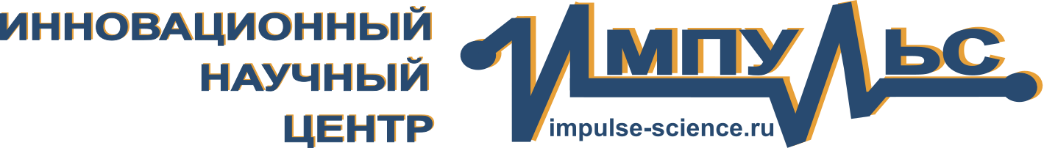 Международная научно-практическая конференция«СОЦИАЛЬНО-ЭКОНОМИЧЕСКИЕ АСПЕКТЫ РАЗВИТИЯ ИНФОРМАЦИОННО-КОММУНИКАЦИОННЫХ ТЕХНОЛОГИЙ В ОБЩЕСТВЕ»28 сентября 2018 г.г. Москва, РФ1. ОБЩАЯ ИНФОРМАЦИЯУважаемые коллеги!Приглашаем Вас принять участие в Международной научно-практической конференции: «СОЦИАЛЬНО-ЭКОНОМИЧЕСКИЕ АСПЕКТЫ РАЗВИТИЯ ИНФОРМАЦИОННО-КОММУНИКАЦИОННЫХ ТЕХНОЛОГИЙ В ОБЩЕСТВЕ».Цель конференции – распространение и обмен знаниями о процессах, происходящих в обществе и естественной природе.Все участники конференции получают бесплатный сертификат участника (высылается на электронную почту), подтверждающий участие в конференции.Материалы конференции будут размещены в течение 10 дней после проведения конференции  на нашем сайте impulse-science.ru в электронном сборнике с регистрацией в elibrary.ru и присвоением библиотечных индексов УДК, ББK и ISBN.В приложении к сборнику будут размещены приказ о проведении конференции и акт о результатах ее проведения.2. СЕКЦИИ КОНФЕРЕНЦИИСекция 01. Общественные и гуманитарные науки (археология, лингвистика, искусствоведение, история, культурология, педагогика, политология, психология, социология, философия, экономика, юриспруденция и др.)Секция 02. Естественные науки (биология, геология, математика, медицина, физика, химия и др.)Секция 03. Технические науки (архитектура, баллистика, информатика, машиноведение, механика, нанотехнология, робототехника, электротехника и др.)3. УЧАСТИЕ В КОНФЕРЕНЦИИ1. Для участия в работе конференции необходимо в срок до 28 сентября 2018г. включительно произвести «Онлайн оплату» организационного взноса и выслать на info@impulse-science.ru: 	а) статью, оформленную согласно требованиям, описанным ниже;	б) анкету участника конференции, оформленную по образцу, который представлен далее;	в) отсканированную (сфотографированную) квитанцию (если не производилась Онлайн оплата).В имени файла необходимо указать фамилию автора (первого автора, если авторов несколько) (например: Иванов И.И..-статья, Иванов И.И..-анкета, Иванов И.И.-квитанция). В теме письма укажите: Шифр конференции, номер секции, Фио автора (например: K-25, 02, Иванов). При получении материалов Оргкомитет проводит рецензирование материалов и в течение 3 рабочих дней направляет на электронный адрес автора письмо с подтверждением принятия материалов, либо необходимостью внесения правок. Организационный комитет оставляет за собой право отбора заявок, отклонения материалов, представленных с нарушением установленных требований, либо не содержащих достаточной научной новизны. Участников, не получивших подтверждение, просим продублировать материалы либо связаться с Оргкомитетом.2. Публикация статей будет осуществляться только после оплаты организационного взноса. 3. При необходимости выдается справка о принятии статьи к публикации, которая изготавливается в течение 2 рабочих дней.4. Статьи, присланные после окончания конференции, будут опубликованы в сборниках ближайших конференций. Возможна отправка материалов с указанием в теме письма «На ближайшую конференцию» для включения материалов в сборник очередной конференции.4. ОРГАНИЗАЦИОННЫЙ ВЗНОСДля возмещения организационных, издательских и почтовых расходов авторам необходимо оплатить организационный взнос.Стоимость публикации 1 страницы текста – 100 руб.Сертификат участника – бесплатно (высылается по электронной почте)Оплатить организационный взнос Вы можете  на нашем сайте в разделе «Онлайн оплата» или реквизитам, представленным ниже.5. РЕКВИЗИТЫ ДЛЯ ОПЛАТЫПолучатель ООО «ИМПУЛЬС»ИНН 7714 988 678	КПП 7714 01 001Р/С 40702810610000112083АО «Тинькофф Банк» БИК 044 525 974Кор счет Банка 30101810145250000974Назначение платежа. «Организационный взнос за участие в конференции/ за рецензирование статьи указать фамилию автора. Без НДС».2. Заполненную квитанцию можно скачать на сайте 
impulse-science.ru в разделе «Реквизиты» 3. Возможна оплата организационного взноса на нашем сайте impulse-science.ru в разделе «Онлайн оплата».6. ЗАЯВКА НА УЧАСТИЕЗаявка на участие в конференции высылается на info@impulse-science.ru  в виде файла – Ms Word (*.doc, *.docx), содержащего следующую таблицу:7. ТРЕБОВАНИЯ К СТАТЬЕ1. Актуальность. Статья должна быть подготовлена на актуальную тему и содержать результаты самостоятельного исследования. Материалы статьи не должны быть опубликованы ранее или направлены для публикации в другие издания.2. Ответственность. Авторы несут юридическую и иную ответственность за содержание и грамотность материалов, предоставляемых в редакцию. Статья будет опубликована в авторской редакции, поэтому должна быть тщательно подготовлена.3. Требования к оформлению: файл – Ms Word (*.doc, *.docx); формат страницы: А4 (210x297 мм);ориентация - книжная;поля (верхнее, нижнее, левое, правое) - 20 мм;шрифт: кегль - 14, тип: Times New Roman;межстрочный интервал – полуторный;нумерация страниц не ведется.4. Оформление рисунков и таблиц. Используемые в статье изображения должны быть формата: jpg, gif, bmp. Рисунки должны быть вставлены в текст и быть четкими. Название и номера рисунков указываются под рисунками (в центре), названия и номера таблиц – над таблицами. На все рисунки и таблицы необходима ссылка в тексте.5. Структура изложения материала в статье:УДК (Универсальная десятичная классификация). УДК можно найти на сайте: http://teacode.com/online/udc/ ;имя, отчество и фамилии авторов на русском языке в именительном падеже;ученые степень и звание, место работы/ учебы и город (на русском языке);название статьи заглавными буквами  на русском языке;текст статьи;библиографический список. Ссылки в тексте обозначаются в квадратных скобках с указанием номера источника по списку, далее через запятую - номер страницы, например: [1, с. 22];знак копирайта (©), с указанием автора (авторов) и текущего года (2017).6. Объем статьи: не менее 3 страниц формата A4.7. Количество авторов: не более 3.8. ОБРАЗЕЦ ОФОРМЛЕНИЯУДК 330И.И.Иванов Д.э.н, профессор МГУ им. М.В. Ломоносова г. Москва, РФЕ-mail: ivanov@yandex.ruПРОБЛЕМЫ И ПЕРСПЕКТИВЫ ИННОВАЦИОННОГО РАЗВИТИЯ РФТекст. Текст. Текст. Текст. Текст. «Цитата» [1, с. 35]. Текст . Текст [2, с.12]. Текст. Текст. Текст (табл.1).Таблица 1 - НазваниеТекст. Текст. Текст. Текст. Текст (рис.1). Текст . Текст [2, с.12]. Текст. Текст.Рис.1. НазваниеТекст. Текст. Текст. Текст. Текст. Текст. Текст. Текст. Текст. Текст. Текст. Текст.Библиографический списокЛитература.Литература.© И.И.Иванов, 20189. ТИПОВЫЕ ВЫХОДНЫЕ ДАННЫЕИ.И.Иванов Проблемы и перспективы инновационного развития РФ [Текст] / И.И.Иванов// Сборник статей Международной научно-практической конференции «Актуальные проблемы инновационного развития» (Москва, 13.12.2017 г.). – Москва: Импульс, 2017. – 222 с.10. ИНФОРМАЦИЯ ОБ ОРГКОМИТЕТЕООО Инновационно-научный центр «Импульс»impulse-science.ru+7 916-583-17-89+7 926-136-78-15+7 916-116-21-10 info@impulse-science.ruУВАЖАЕМЫЕ КОЛЛЕГИ!С информационными сообщениями по другим изданиям можно ознакомиться на нашем сайте impulse-science.ruНаучные конференцииэлектронный сборник, сертификатМеждународный научный журнал «Экономика знаний: теория и практика»электронное изданиеАвтор 1Автор 2Автор 3ФИО (полностью)Уч. степень, уч. званиеМесто работы/учебы, должность/курсКонтактный телефонE-mailТема статьиШифр конференцииK-25K-25K-25Секция (см раздел: «Секции конференции»)